VÝZVA č. 14/2023 k predkladaniu žiadostí o udelenie značky „Regionálny produkt HONT “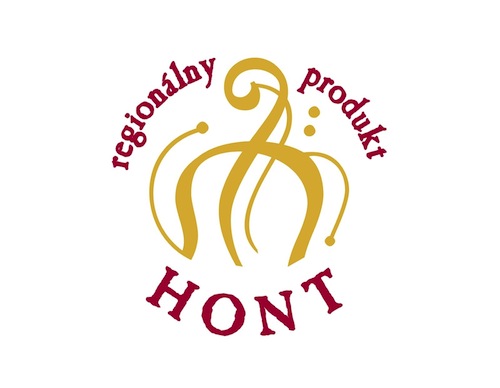 Občianske združenie  Zlatá  cesta vyhlasujeVýzvu č. 14/2023 k predkladaniu žiadostí o udelenie značky „Regionálny produkt HONT“Výzva č. 14/2023  je vyhlásená pre výrobkyVáš výrobok je hoden toho, aby bol nositeľom „regionálneho produktu HONT“! Regionálna značka sa udeľuje pre fyzické a právnické osoby, ktoré vyrábajú výrobky a spĺňajú kritériá pre udeľovanie a užívanie značky. Jej zmyslom a cieľom je podporiť rozvoj územia HONT, s ohľadom na šetrné využívanie prírodného a kultúrneho dedičstva regiónu. Značka má podporiť miestnych producentov (poľnohospodárov, živnostníkov, malé a stredné firmy), ktorí v tomto prírodne hodnotnom, zdravom území hospodária tradične a v súlade so záujmami ochrany prírody. Značka garantuje pôvod označeného výrobku v regióne, šetrnosť výrobcu i výrobku k životnému prostrediu, kvalitu a priamu nadväznosť činnosti v danom území. Čo Vám značka prinesie?Propagáciu doma i mimo hraníc Hontu, spoluprácu s inými regiónmi v rámci Slovenska, účasť na významných akciách v kraji a v rámci celej SR. HONT má svoj vlastný neopakovateľný charakter daný prírodným bohatstvom, kultúrou a storočnými tradíciami jej obyvateľov. Tiež výrobky a produkty pochádzajúce z Hontu majú v sebe časť tohto charakteru, je do nich vložená práca tunajších ľudí i časť ich duše. Zavedenie značky pre výrobky, ktoré garantujú ich pôvod v Honte je jednou z ciest, ako zviditeľniť produkciu miestnych výrobcov. A to ako voči turistom a návštevníkom, tak aj voči jeho obyvateľom. Typ výrobku alebo jednotne definovanej skupiny výrobkov, kde všetky výrobky zhodne plnia kritériá uvedené v žiadosti: remeselné (drevo a kameň, keramika, sklo, kov, drevo, slama, textil, vlna, čipka, koža, iné....) potraviny a poľnohospodárske produkty (pekárenské, cukrárenské, mliekarenské, mäsové, víno, liehoviny a nápoje, zo záhrady, z farmy, iné,...) prírodné produkty (kvetiny, bylinky, huby, lesné ovocie, med, čaje, iné, ...)Pozn.: Vyššie uvedený zoznam je len informatívny. Vhodnosť výrobku pre získanie značky „regionálny produkt HONT“ bude posudzované komisiou pre udelenie značky individuálne. Vhodní žiadatelia: Remeselník, ľudový umelec, SHR, živnostník, ľudový výrobca, firma, organizácia so sídlom alebo s prevádzkou v regióne HONT. Miesto a spôsob podania žiadosti o pridelenie značky:Podpísané žiadosti  o pridelenie značky  vrátane všetkých relevantných príloh sa predkladajú v kancelárii  MAS Zlatá cesta na adrese  969 73 Prenčov 300. Žiadosti sú prijímané v tlačenej forme v 1 vyhotovení. Formulár žiadosti o pridelenie značky „Regionálny produkt HONT“ je k dispozícii na  stránke: www.zlatacesta.sk, www.produkthont.sk  alebo priamo v kancelárii MAS Zlatá cesta.Termín prijímania žiadostí o udelenie značky:Žiadosti budú prijímané počas pracovných dní v termíne od 27.2. 2023 do 3.3. 2023 od 9:00 do 13:00 hodiny. Výberová komisia bude zasadať v týždni od 13.3 2023 do 17.3. 2023. Do 10 dní od zasadnutia komisie bude žiadateľovi oznámený výsledok.   Výberové (povinné)  kritériá pre udelenie značky  „regionálny produkt HONT“: Miestny subjekt (viď. žiadosť o udelenie značky) Kvalifikácia pre príslušnú výrobu (viď. žiadosť o udelenie značky) Zaručenie štandardnej kvality výroby (viď. žiadosť o udelenie značky) Proces výroby nepoškodzuje prírodu (viď. žiadosť o udelenie značky) Registračný poplatok za udelenie značky „regionálny produkt HONT“: výrobca - podnikateľ zaplatí registračný poplatok vo výške 50 eur fyzická osoba - neživnostník zaplatí poplatok vo výške 20 eurPovinnosti výrobcov po udelení značky: začleniť značku (logo) do etikety alebo na obal výrobku na základe grafického manuálu označiť produkt (alebo jeho obal) samolepkou alebo visačkou so značkou v prípade výrobkov, ktoré sa nedajú jednotlivo značiť (napr. pečivo), budú spôsob a podmienky značenia ustanovené individuálne po dohode združenia s výrobcom, napr. označením predajného pultu či regálu a podobne Kontakty pre ďalšie informácie a bezplatné konzultácie:Podmienky pre certifikáciu služieb je možné konzultovať telefonicky a osobne s pracovníčkami MAS MAS Zlatá cesta. MAS Zlatá cesta, 969 73 Prenčov 300 Janka Bačíková tel: 0911 132 741e-mail: bacikova@zlatacesta.sk 
Dňa  23.1.  2023Občianske združenie Zlatá cesta,   predsedníčka Mgr. Alena Ciglanová ..........................................